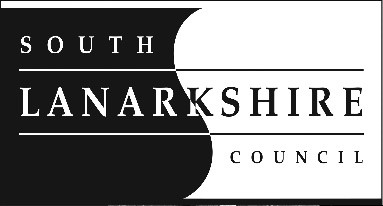 Money is not the only problem
Support for your finances and wellbeingContentsIn a crisis?MoneyHousingWellbeingFood and healthy eatingOnline accessEmploymentEducationGet involvedContacting the councilIn a crisis?If you need immediate help contact:Money: 
Money Matters Advice Service – 0303 123 1008
Scottish Welfare Fund – 0303 123 1007Mental wellbeing: Samaritans – 116 123Community Engagement TeamOur team: 
Working with communities to identify priorities and participate in local decision making. We are here to listen to and help communities.Our remit: Facilitating and supporting the delivery of Neighbourhood Planning. Supporting the Community Planning Board. Central interface for communities to communicate with the council and vice versa.Our priorities: 
Where we can make the most difference?Work with communities in a variety of ways to ensure the support is appropriate. Prioritise working with communities with the poorest outcomes with an aim to reduce inequality in our most deprived areas.Call us on 0303 123 1017 or Email us on communities@southlanarkshire.gov.uk MoneyHaving enough money to get by can be a big issue for people. This section looks at how you may be able to get more money in, either through benefits or fair work, and how you might be able to cut your bills in some ways. There is more information later on about support for people looking for employment. Citizen Advice Scotland (CAS)CAS forms Scotland’s largest independent advice network. All advice provided by our service is free, independent, confidential, impartial and available to everyone.In South Lanarkshire there are four Citizens Advice Offices who provide a free service to all residents covering a range of topics such as debt, budgeting, benefits, housing, employment, health and social care, consumer rights, pensions and so much more. Contact information:ClydesdaleEmail: advice@clydesdalecab.casonline.org.uk www.clydesdalecab.org.uk Phone: 01555 664301HamiltonEmail: advice@hamiltoncab.casonline.org.uk www.hamiltoncab.org.uk Phone: 01698 283477Rutherglen and CambuslangEmail: Bureau@Rutherglencab.casonline.org.uk www.Rutherglencab.org.uk Phone: 0141 646 3191East KilbrideEmail: administration@eastkilbridecab.casonline.org.uk  www.ekcab.org.uk Phone: 01355 263698Money Matters Advice Service (MMAS)
South Lanarkshire CouncilMoney Matters have experienced welfare benefit advisers who provide free, impartial and confidential advice on all welfare benefits and Tax Credits including the new Scottish Social Security benefits. They will assist in maximising income, making claims and challenging decisions. Budget adviceCitizens Advice Scotland and Money Matters both provide advice on managing your money and budgeting. We would all like our money to go further, so it really is worth looking at all the budgeting tips and money saving options out there.Having a planned budget will:let you see exactly where your money is goingplan for life events such as birthdays, Christmas etcget the best value for your moneyprovide financial resilience for unexpected costsAdvisors will work with you to create a budget plan that is tailored to your needs and lifestyle, whilst trying to ensure you are getting the best for your money.Debt adviceHaving difficulty with debt or paying normal bills? If like many across South Lanarkshire you are struggling, it is important you seek the right help from the right place. Money Matters Advice Service and Citizens Advice Scotland offer free debt advice across South Lanarkshire. Both organisations are guided by the principle that they will provide free, impartial, non-judgemental, confidential debt advice. MMAS have debt advisors that can provide advice on all debt options. They will contact your creditors, prepare a budget with you, discuss each option, and support you with whatever option you decide. Benefit adviceKnowing what to claim can be confusing due to the continually evolving benefits system. In addition, the Scottish Social Security are introducing new benefits and grants. Getting the right advice and claiming at the right time is crucial. Our advisors at Money Matters and Citizens Advice Scotland are experienced in dealing with the wide range of benefits and grants and can assist you in making claims, challenging decisions and representing you at appeals. Contact information:moneymatters.advice@southlanarkshire.gov.uk Phone: 0303 123 1008Telephone Advice LineThe Telephone Advice Line provides benefit and income advice to pregnant women and families with young children.Contact information:telephoneadviceline@southlanarkshire.gov.uk  Phone: 01698 453154Or you can submit an online referral to both 
services using our website – http://www.southlanarkshire.gov.uk/mmasSocial Security ScotlandSocial Security Scotland is an executive agency of the Scottish Government. Its purpose is to administer the Scottish social security system effectively, in accordance with the principles in the Social Security (Scotland) Act 2018 and Charter.Benefits that are currently being delivered are:Best Start Grant Pregnancy and Baby PaymentBest Start Grant School Age Payment Best Start Grant Early Learning PaymentBest Start FoodsCarer’s Allowance SupplementFuneral Support Payment Job Start PaymentYoung Carer GrantChild Winter Heating AssistanceScottish Child PaymentThe Scottish Government is developing a number of other benefits 
that they will deliver. The latest information on these can be found at gov.scot/policies/social-security/  To apply and for more information:www.mygov.scot/benefits/ www.socialsecurity.gov.scot Phone: 0800 182 2222Department of Work and PensionsThe Department of Work and Pensions (DWP) is responsible for welfare, pensions and child maintenance policy. As the UK’s biggest public service department it administers the State Pension and a range of working age, disability and ill health benefits to around 20 million claimants and customers.We provide our services in a number of ways, for example through Jobcentre Plus, The Pension Service, the Child Maintenance Service and partner organisations.Jobcentre Plus helps people move from benefits into work and helps employers advertise jobs. It also deals with benefits for people who are unemployed or unable to work because of a health condition or disability.For more information visit: www.gov.uk  Universal CreditUniversal Credit (UC) replaces the following benefits and tax credits with one single monthly payment: Income-based Jobseeker’s AllowanceIncome-related Employment 
and Support AllowanceIncome SupportHousing BenefitWorking Tax CreditsChild Tax CreditFor more information:www.southlanarkshire.gov.uk/universal_credit www.gov.uk/universal-credit Credit UnionsA credit union is a non-profit making money/financial co-operative owned by its members. The services that credit unions can offer include borrowing at lower interest rates, saving at higher interest rates and other money/financial services such as debt and budgeting advice. One of their biggest successes is ensuring that people on low incomes have access to bank accounts and services with no need to go to unscrupulous money lenders.They are community based, not-for-profit financial co-operatives managed and run by volunteers. To contact your local credit union, please find details below:Cambuslang Credit Unionwww.cambuslangcu.org.uk Phone: 0141 641 9488East Kilbride Credit Unionwww.ekcreditunion.co.uk Phone: 01355 224771Hamilton Credit UnionPhone: 01698 282200	Thistle Credit Unionwww.thistlecu.co.uk Phone: 01698 711112WHEB Credit UnionPhone: 01698 307334	HousingDo you have a housing enquiry and need advice regarding your current housing situation?South Lanarkshire Council’s HomeOptions toolkit can provide you with information about accessing or maintaining different types of accommodation. This includes renting a property from the council or a private residential tenancy or owning your own home. You can also discuss your financial situation with a member of the council’s local Housing Options Team, there may be assistance to secure a deposit through the Private Sector Access and Sustainment Service if you have found a private let that meets your needs.For more information Phone: 0303 123 1012HomeOptions Toolkit: www.slchomeoptions-eho.org.uk  Are you unable to make payments to debts and have accrued arrears?Experiencing problems with housing benefit payments, (either overpayments or level of benefit incorrect) and now in arrears?Do you have mortgage arrears?Is your property in a state of disrepair?Is your property overcrowded or lacking amenities which may result in health issues?Are you facing harassment by landlord or neighbours anti-social behaviour?Has your relationship failed with your partner/parents/husband?Would you like to move house and not sure what to do? Are you a South Lanarkshire Council tenant and you are experiencing financial difficulties managing your tenancy?Do you wish to move to a smaller/bigger property?Would you like to move to another area within South Lanarkshire or outside South Lanarkshire?If you answered yes to any of these questions, have accessed the HomeOptions Tool and require further assistance, please contact your local Housing Options Teams for advice on 0303 123 1012. If you are a tenant of a house association in South Lanarkshire, please contact your association for more information.  Are there any housing or personal risks in your tenancy, for example?Housing risksBeen asked to leave by parents/landlord/partnerServed a notice to end tenancyRent arrears/unpaid rentOther debts/unpaid utilitiesSerious disrepair in property and no response from landlordUnsecure tenancy – no tenancy agreementAbandonment notice served by local council or housing associationPersonal risksHealth issues/physical/mental healthSocial isolation – don’t leave homeNo family supports in local areaUnemploymentHave difficulties managing financesLone parent Relationship breakdownHomelessnessAt risk of losing your home or have been asked to leave and cannot return? Or are you scared or frightened to remain in your home? For more information Phone your local housing office: 0303 123 1012
www.southlanarkshire.gov.uk/homelessness  Office hoursMonday, Tuesday  8.45am–4.45pm Wednesday 11.00am–4.45pm Thursday 8.45am–4.45pm
Friday 8.45am–4.15pmHomelessness services (out of hours) Phone: 0800 24 20 24If your enquiry is urgent, for example you have no accommodation now or in the near future, please contact your local housing office and you will be able to speak to a Housing Officer who will assist you, otherwise we will respond to your email as soon as possible.
email:homelessness.strategy@southlanarkshire.gov.uk  www.southlanarkshire.gov.uk/LocalHousingOffice WellbeingTaking care of yourself is very important. When you are under stress, it can be harder to do this. Within this section you will find information on places where you can get help to look after your mental and physical health as well as find social links and supports to help you stay comfortable, healthy and happy.Breathing SpaceSupport available over the phone and online Monday to Thursday 6pm – 2am, Friday 6pm to Monday 6am.www.breathingspace.scot Phone: 0800 83 85 87Campaign Against Living Miserably (CALM)Online resources and helpline aimed at supporting men with their mental health and wellbeing. Helpline 5pm to 12pm every night.www.thecalmzone.net Phone: 0800 58 58 58ChildlineSupport and advice for young people available over the phone and online Monday to Friday 7.30am – 3.30am and Saturday to Sunday 9am –10.30pmwww.childline.org Phone: 0800 1111Children 1st ParentlineSupport and advice for parents and carers online and over the phone Monday to Friday 9am – 9pm, Saturday to Sunday 9am – 12pmwww.children1st.org.uk Phone: 0800 28 22 33Chris’ House (Mental Health Crisis Support)Individual and group support for those requiring support with mental health. Also offer support with Suicide bereavement. Support available online, over the phone as well as face to face.www.chrisshouse.org Phone: 01236 766755 CRUSE Bereavement Care ScotlandCounselling and support for those experiencing bereavement. Support available online, over the phone and in group settings. www.crusescotland.org.uk Phone: 0808 802 6161Elament LanarkshireOnline support resources, support services and courses available in Lanarkshire www.elament.org.uk Hamilton Churches Drop In CentreHelps and supports lonely, disadvantaged and vulnerable people by providing a warm, friendly welcome every evening with a three course meal. Offers washing and drying facilities for clothes, free clothing, shower and toilet facilities, access to health care, a podiatrist, housing and back to work input available. The hours are 7.30pm – 9.30pm Monday-SundayPhone: 01698 891544Moira Anderson FoundationSupport for children and adults affected by childhood sexual abuse. Support and information available online, over the phone and face to face.www.moiraanderson.org Phone: 01236 602890NHS Inform (Mental Wellbeing) www.nhsinform.scot/healthy-living/mental-wellbeing SamaritansPhone and online services for emotional support. Available 24 hours a day 365 days a year.www.samaritans.org Phone: 116 123Scottish Refugee CouncilSupport over the phone and online offering links to resources and other support is available throughout Scotland for refugees and those seeking asylum. Monday to Friday, 9am – 5pmwww.scottishrefugeecouncil.org Phone: 0800 196 7274Scottish Women’s AidSupport for women and families experiencing domestic abuse and forced marriage. Support available over the phone, online and face to face. Phone line operates 24 hours a day seven days a week. www.womensaid.scot Phone: 0800 027 1234Share AlikeShare Alike is a small community organisation run entirely by volunteers, which aims to encourage sharing and caring and help alleviate poverty, loneliness and waste. Share Alike has partnerships with local stores to collect surplus food and also accept donations of food, clothing and small household items which they distribute to those in need.Phone: 0300 365 7800 or 
07847 625030ShelterSupport over the phone and online for those experiencing housing issues and homelessness. Monday to Friday, 9am – 5pmwww.scotland.shelter.org.uk Phone: 0344 515 2000Silver LineSupport and advice for adults over 65. Helpline available 24 hours a day 365 days a year.www.thesilverline.org.uk Phone: 0800 470 80 90Smoking cessationSmoking is expensive and prices will continue to rise. Giving up smoking is not something you have to do on your own. There is a free NHS stop smoking service available in Lanarkshire to help you succeed. You’re twice as likely to stop smoking successfully if you get the right support from the NHS. www.quityourway.scot Phone: 0800 84 84 84 (Monday to Friday 9am – 5pm)Ten For Zen (Mindfulness) Online resources and courses for mindfulness and other wellbeing based activity.www.tenforzen.co.uk LAMH A range of different supports for those requiring support or advice regarding mental health. Support available face to face, over the phone and online. Monday to Friday, 9am – 5pm www.lamh.org.uk Phone: 01698 476 726Mind Various online support resources and courses exploring mental wellbeing.www.mind.org.ukThe BeaconsService which offers four recovery focussed venues across South Lanarkshire (Blantyre, Cam/Glen, East Kilbride and Lanark) that provide therapeutic and practical based supports for those living with substance misuse and mental illness. Support available face to face, online and over the phone. www.thebeacons.org.uk Phone: 01698 755 926Armed Services Advice Project (ASAP)Armed Service Advice is a project of Citizens Advice Scotland which works in partnership with PoppyScotland, SSAFA (Soldiers, Sailors and Airmen’s Families Association) and other military charities to deliver information, advice and support on a wide range of topics but with a focus on issues specific to members of the armed forces community. Serving and former members (veterans) of the armed forces, as well as, their dependants and carers are eligible to use the service which is delivered by the nice Citizen Advice Bureau located throughout Lanarkshire. Please contact ASAP for information on available appointments.Email: asapadministration@motherwellcab.casonline.org.uk Phone: 01698 265349 or 0808 800 1007LEAPLEAP run several services for people aged 50+Handyperson services – small jobs completed around the home, by our skilled and friendly volunteers, all you pay for is materials! Home maintenance – larger maintenance and home improvements jobs, by our team of skilled staff at an affordable rate.Befriending – Feeling lonely and could do with a friend? This service matches you with a befriender with similar interests, connecting by telephone, online, group sessions or face-to-face.Leisure and learning – fun and engaging adult learning classes online and in your community. Learn new skills and meet new people in a warm, friendly environment.Email: enquiries@leap-project.co.uk www.leap-project.co.uk Phone: 0141 641 5169R:evolve RecycleR:evolve Recycle operate three swap shops in Rutherglen, Hamilton and Cambuslang, where you can swap your unwanted clothing for something nearly new, completely free of charge. Pop in and see us at R:evolve Clothing for more details. R:evolve Recycle also run a clothing bank, similar to a food bank, where individuals/families in crisis can receive, clothing and shoes, including school uniforms and formal wear. Appointments are made by referral from your local foodbank, GP or frontline staff.Email: revolverecycle@leap-project.co.uk www.revolve-recycle.co.uk Phone: 0141 641 5169Waist Not Want Not (WNWN)A community project based in East Kilbride who run a pre-loved clothing exchange initiative open to everyone. WNWN also provide essential items like clothing, small household goods and baby items to anyone in a crisis situation either by referral from another agency or self referral and run groups such as parent/carer peer support and craft sessions. Email: waistnotwantnotoscr@outlook.com 
Phone: 07930 380015www.facebook.com/wnwnadjk33/ Lanarkshire CarersLanarkshire Carers is a resource for carers across Lanarkshire to access information, advice and a range of direct support services to support them in their caring roles. We work with and for carers to develop and deliver services that make a positive difference to their lives. Lanarkshire Carers is commissioned by Health and Social Care North Lanarkshire and South Lanarkshire Health and Social Care Partnership to provide Adult Carer Support Services.Early intervention and prevention is key to ensuring carers continue to manage and do not reach crisis point. Lanarkshire Carers works in partnership with a range of organisations and services that can help carers. The support and services that we provide:Adult Carer Support PlansEmotional and practical support on a one to one basisSupport to access a short break, enabling carers to take some time out from the routine of caringHelping carers to feel confident in their caring role and look after their own health and wellbeingSupport when engaging with social work and other relevant partner organisationsEmpowering carers to sustain their caring role through a self-management approachFor more information:Email: info@lanarkshirecarers.org.uk www.lanarkshirecarers.org.uk Phone: 01698 428090 or 01236 755550Facebook: Lanarkshire CarersTwitter: @Lan_CarersInstagram: @lanarkshirecarerscentre Period Positive South LanarkshireThe Scottish Government has provided funding to ensure that access to free sanitary provision is available to those who require it. We want to support you with access to the sanitary products you need. For information and how to obtain free sanitary products visit:www.southlanarkshire.gov.uk/period-positive   For more information: Email: Period.Positive@southlanarkshire.gov.ukLook out for our stickers in premises throughout South LanarkshireSouth Lanarkshire Leisure and Culture (SLLC)Library ServiceThere are 23 libraries located throughout South Lanarkshire. All offer adult and children’s lending services to the local community as well as ActiveIT facilities and free wi-fi and a range of children’s activities. LeisureSLLC offer a range of facilities and activities to suit all ages and abilities. Facilities include leisure centres, gyms, swimming pools, golf courses, athletic tracks, bowling greens, outdoor pitches and ice-rink.Classes and courses, including outdoor activities and sports development, provide fitness and physical activity opportunities for all ages and abilities. Leisure for allUp to 50% off charges to people claiming benefits and their families, students and school pupils over 16 years old.For more information www.slleisureandculture.co.uk/info/36/leisure_for_allMuseumsThe Museum Service is passionate about caring for, and raising awareness of, South Lanarkshire’s rich cultural heritage. We manage a fascinating and wonderfully varied collection of around 150,000 objects. These help to provide enjoyment and learning opportunities for all ages and abilities.Low Parks in Hamilton is South Lanarkshire Leisure and Culture’s Museum. This four star visitor attraction boasts dynamic displays, exhibitions and events bringing South Lanarkshire’s history to life.Immerse yourself in our story, then treat yourself and relax in our museum cafe. With children’s activities, one off events, and changing exhibitions there is plenty for everyone to see and do.Outdoor and ActiveSouth Lanarkshire Leisure and Culture have a range of outdoor activity programmes and opportunities for all ages and abilities. At James Hamilton Heritage Park we offer water-based activities with first class coaching and instruction. Our country parks provide opportunities for walking or running on nature trails, mountain biking and adventure playparks. Or you can visit our zoo at Calderglen Country Park.To find out your nearest SLLC location and what activities are available visit 
www.slleisureandculture.co.ukFood and healthy eatingA well-balanced diet is important to provide all the energy you need to keep active throughout the day and nutrients you need for growth and repair, helping you stay strong, healthy and help to prevent diet-related illness. If you are worrying about food there are different organisations that are able to support you. See below for different options 
that are available. Local foodbanksThere is a range of food banks in South Lanarkshire run by community based organisations. They support individuals and families facing crisis by providing them with emergency food parcels as well as other essential products. Foodbanks also provide information and assistance to access other support and services.To be able to access a foodbank you may need a referral from a frontline worker or care professional such as a support worker, health visitor, social worker or someone from a voluntary organisation who offers support or advice. Hamilton Foodbankwww.hamiltondistrict.foodbank.org.uk Phone: 07884451512	Clyde, Avon and Nethan Foodbankwww.clydeavonnethan.foodbank.org.uk Phone:07591 104027Rutherglen and Cambuslang Foodbankwww.rutherglencambuslang.foodbank.org.uk Phone: 07393 737030East Kilbride Community Foodbankwww.calderwoodbaptist.co.uk/foodbank Phone: 01355 520765Loaves and Fishes East Kilbridewww.loavesandfishesek.com  Phone: 01355 233 657	Clydesdale Foodbank www.clydesdalefoodbank.org.uk Community food organisations There are also several community food organisations supporting people by providing them with free food, running lunch clubs or community cafes or offering cooking courses. To find local community organisations near you please visit: https://bit.ly/CommunityFoodMap www.locator.org.uk Cooking at homeIf you are looking for some recipe ideas that are quick and easy to prepare you can visit https://bit.ly/ForestFoodbankBudgetRecipes   For more handy affordable tips on shopping, cooking, and eating please visit: www.eatbetterfeelbetter.co.uk  For more information about eating a balanced diet. www.nhs.uk/live-well/eat-well  Tips to reduce food waste and preparing leftovers. www.lovefoodhatewaste.com  Basic food hygiene and safety tips www.food.gov.uk/safety-hygiene/cooking-your-food  
Best Start FoodsBest Start Foods is a prepaid card that you can use to buy healthy foods for children under three. You can use the card in shops and online. You will be able to apply for Best Starts Food Scheme ifyour child is the right age for a paymentwhether you’re in work or not, as long as you’re on certain payments or benefitsas long as you’re the parent of a child, or the main person looking after the childTo apply online visit: www.mygov.scot/best-start-grant-best-start-foods/   If you need help, or you’d prefer to apply by phone, you can phone: 0800 182 2222  (Monday to Friday, 8am to 6pm)For further information on Best Start Foods visit: www.mygov.scot/using-your-best-start-foods-card  Community Wellbeing HelplineThe Community Wellbeing Helpline is here to support South Lanarkshire residents who have been advised to say at home, and do not have anyone else to help them. The helpline is available Monday to Thursday, 8.45am – 4.45pm and on Friday, 8.45am – 4.15pm. Phone: 0303 123 1009Online accessThere are many things which you may need to be able to access online, such as shopping, job applications and benefits help. If you need either equipment, skills or an internet connection to be able to do this, the following places may be able to help you.Please check with the location before you go along – all of them are intending to provide free IT services but sometimes plans have to change. They will be able to tell you what they have available right now, and when.Cambuslang and RutherglenCambuslang Library27 Main StreetCambuslang G72 7EX0141 584 2530Halfway Library211 Hamilton Road Cambuslang G72 7PJ0141 641 2762Rutherglen Library163 Main StreetRutherglen G73 2HB0141 643 1296Springhall Library30 Cruachan RoadRutherglen G73 5EL0141 634 1249Job Centre Plus Cambuslang27 Main StreetCambuslang G72 7HB0345 604 3719	Job Centre Plus Rutherglen3 MacDonald StreetRutherglen G73 2QW0345 604 3719Routes to Work South CambuslangCTEC, 1- 5 Main StreetCambuslang G72 7EX0141 646 0500Whitlawburn Hub57 Belmont RoadCambuslang G72 8GP0141 641 5005Universal Connections Cambuslang148 Main StreetCambuslang G72 7EL0141 641 6530Universal Connections Rutherglen1a Burnhill StreetRutherglen G73 1ES0141 647 3101ClydesdaleAvondale LibraryAvondale Community Wing, Overton RoadStrathaven ML10 6JW01357 521167Biggar LibraryMarket RoadBiggar ML12 6FX01899 222060Blackwood and Kirkmuirhill LibraryCarlisle RoadBlackwood ML11 9SB01555 896638Carluke LibraryCarnwath RoadCarluke ML8 4DR01555 772134Forth LibraryMain StreetForth ML11 1AE01555 811594Job Centre Plus Lanark55-57 Bannatyne Street Lanark ML11 7NR0345 604 3719Lanark Library16 Hope StreetLanark ML11 7LZ01555 661144	Lesmahagow Library48 AbbeygreenLesmahagow ML11 0EF01555 892606Kirkmuirhill Digital Hub34 Thornton RoadKirkmuirhill ML11 9QE01555 895710Universal Connections Carluke37 Stewart StreetCarluke ML8 5DZ01555 751818Universal Connections DouglasAyr Road, DouglasML11 0QA01555 850275Universal Connections Lanark13 St Vincent PlaceLanark ML11 7LE01555 666091	St Bride’s Community CentreBraehead, DouglasML11 0PTForth Community Resource Centre57 Hawkwood TerraceForth ML11 8AT01555 811002Carstairs Community Centre - Carstairs Work ClubSchool Road
Carstairs ML11 8QF01555 270771Routes to Work South Lanark7-9 WellgateLanark ML11 9DS01555 663483East KilbrideEast Kilbride Central LibraryThe Olympia Shopping CentreEast Kilbride G74 1PG01355 220046Greenhills LibraryGreenhills SquareEast Kilbride G75 8TT01355 242951Job Centre Plus East Kilbride55 The Plaza 
Town CentreEast Kilbride G74 1LW0345 604 3719	Routes to Work South East KilbrideEast Kilbride Work and Training HubEast Kilbride G74 1LW01355 201999CAP Job Club, Hunter HouseHunter House, Maxwellton RoadEast Kilbride G74 3LW01355 520765St. Leonard’s LibrarySt Leonard’s SquareEast Kilbride G74 2AT01355 241573Universal Connections East KilbrideTown Centre Park beside Dollan Aqua Centre
East Kilbride G74 1AF01355 221829HamiltonBlantyre LibraryGlasgow RoadBlantyre G72 0QD01698 823808Bothwell Library2 Main StreetBothwell G72 0QD01698 853150Burnbank Library76 Burnbank RoadHamilton ML3 ONA01698 285730	Fairhill LibraryNeilsland RoadHamilton ML3 ONA01698 456350Hamilton Town House Library102 Cadzow StreetHamilton ML3 6HH01698 452122Hillhouse LibraryHillhouse RoadHamilton ML3 9TX01698 710400	Larkhall Library30 Union StreetLarkhall ML9 1DR01698 452469	Job Centre Plus HamiltonAlmada StreetHamilton ML3 9TX01698 710400SELECT BlantyreTACT Hall
1 Hillview DriveBlantyre G72 9EF01698 327783	SELECT BlantyreClydeviewCommunity Links 
South Lanarkshire, Unit 1a Clydeview Shopping Centre Blantyre G72 0QD01698 827583	SELECT HillhouseHillhouse and Earnock Community Centre, Hillhouse RoadHamilton ML3 9TX01698 710404SWITCH LarkhallChalmers Church, Robert Smillie CrescentLarkhall ML9 1LE07732 988385Stonehouse Library2 Udston Mill RoadStonehouse ML9 3JL01698 794380Terminal OneLogan StreetBlantyre G72 0NT01698 829455Universal Connections Hamilton1 Woodside Walk Hamilton ML3 7HY 
01698 456680Universal Connections Larkhall23 Union StreetLarkhall ML9 1DX01698 883725Universal Connections Whitehill9 Hunter RoadHamilton ML3 0LH01698 477622Uddingston Library51 Bellshill RoadUddingston G71 7LD01698 813431	CLHSP IT Drop InIT Suite Hamilton Library 102 Cadzow StreetHamilton ML3 6HHCLHSP IT Drop InCommunity Links 
South Lanarkshire 
Unit 1a Clydeview Shopping CentreBlantyre G72 0QDEmploymentIf you are looking for work, there are services within South Lanarkshire who can help you with this. They can provide training, support and advice for you. They can also help if you are in work but need to develop your skills to secure better paid jobs, or need to know about your employment rights including how much the Living Wage is or what in work benefits you can claim.South Lanarkshire Council Employability ServicesLooking to move into work? Already in work and looking to earn more? South Lanarkshire Council’s Employability Service can help. We have a wide range of help for you to find work, gain new skills, improve your confidence or gain work experience.More information:Email: employability@southlanarkshire.gov.uk Phone: 0800 731 0444www.southlanarkshire.gov.uk/info/200201/slw4u Youth Employability – Aspire ProgrammeThe ASPIRE Programme is a targeted service which provides one-to-one bespoke key work support to young people who are not quite ready to enter employment, training or further education in the last six months of school and up to the age of 19 (24 if care experienced).South Lanarkshire Youth Employability Service (Education Resource) ‘My Brighter Future’ provides employability support, work based learning opportunities and qualifications for young people in the Senior Phase of school or who have left school up to the age of 19 (24 if care experienced).More information:Phone: 0141 584 2911Facebook.com/mybrighterfutureslc Twitter.com/my8rightfuturewww.southlanarkshire.gov.uk/mybrighterfutureRoutes to Work South getting into work or trainingThe council and our delivery partner Routes to Work South (RTWS) operate a number of training programmes to help you find suitable work. The services range from helping you find the best suitable job match to specialist one to one advice and guidance. We offer tailored pre-employment and vocational training, dedicated Key Worker and Specialist Support that help residents overcome barriers to employment. We deliver a course to suit individual and employer needs. Do you need help applying for jobs? Or simply want to gain skills and support to help you secure that dream job?More information:Email: infor@rtws.org Freephone: 0800 731 4444 www.rtws.org Skills Development Scotland 
getting into work, training and learningSkills Development Scotland’s Careers Advisors can help you decide on what type of job, training or learning you could progress to. You may be unemployed, facing redundancy or looking to re-enter employment/training/learning, SDS is here to provide you with confidential and personalised guidance. You can access support by contacting a Careers Advisor by phone or calling into one of our high street SDS centres.My World of Work is our award-winning online career information and advice service, available 24/7, you can find support for decision making, CVs, interview preparation, job outlines, vacancies, further learning courses and sources of funding.More information:SDS National Helpline: 
0800 917 8000South Lanarkshire Centres: 01698 477120www.myworldofwork.co.uk www.apprenticeships.scot www.sds.co.uk  The real Living WageThe real Living Wage is an independently calculated rate of pay based on the cost of living and is paid voluntarily by employers. The rate is calculated each year in November by The Resolution Foundation on an analysis of the wage that employees need to earn in order to afford the basket of goods required for a decent standard of living. An increasing number of employers in South Lanarkshire are accredited as Living Wage employers.More information:Email: accreditation@povertyalliance.org Living Wage Scotlandphone: 0141 353 0440www.scottishlivingwage.org Trade unionsTrade unions exist to help with problems at work. This can include making sure you are paid properly for all the hours you work and on time. They can also help with negotiating flexible working or other supports if you have caring responsibilities or problems with your health. They work to ensure everyone is treated fairly, regardless of gender, race, whether you are disabled or what age you are. Trade unions are champions of safe working practices. They provide practical advice and if necessary legal advice. Some unions can assist with financial grants and access to training.More information:Scotland – Scottish Trades Union Congresswww.stuc.org.uk Phone: 0141 337 8153UK – Trade Unions Congresswww.tuc.org.uk University of the West of ScotlandCareer-focused teaching. World-leading research. An international outlook and a far-sighted approach to technology and innovation. For the ultimate student and business experience, look to UWS.More information:Email: ask@uws.ac.uk Phone: 0800 0271000www.uws.ac.uk New College LanarkshireNew College Lanarkshire is one of the largest colleges in Scotland and operates Lanarkshire wide campuses in Motherwell and Coatbridge.More information: Email: info@nclan.ac.uk Phone: 0333 270 4251www.nclanarkshire.ac.uk South Lanarkshire CollegeAims to be Scotland’s leading college delivering excellence whilst preparing learners well for their future in an outstanding learning environment and inclusive community.More information:Email: hello@slc.ac.uk Phone: 01355 807780www.south-lanarkshire-college.ac.uk Job searchMyJobScotlandwww.myjobscotland.gov.uk   S1 Jobswww.s1jobs.com Find a Job Servicewww.gov.uk/find-a-job  Good Moveswww.goodmoves.com  EducationLimiting the Cost of the School Day is at the heart of every school. Schools are determined poverty will not become a barrier to success in school.Cost of the school dayIf any family is struggling to pay for a subject, trip or uniform, they should contact the school immediately.Most South Lanarkshire schools have a scheme to recycle uniforms and are keen to help families get hold of good quality second-hand clothes.For help with Free School Meals, Clothing Grants or the Education Maintenance Allowance for senior secondary school pupils, please go to the following council webpages for more guidance and to apply online.Free school meals*If you claim certain benefits and your child attends a South Lanarkshire school, they may be able to get free school meals and milk. In secondary schools the free meal allowance can be used from breakfast service through to lunchtime. We have a new pre-order Fusion App where you can order mid morning snacks and lunches via mobile phone and pick it up during mid morning break or lunch, avoiding the queues.More information is available on our school clothing grants and free school meals page.www.southlanarkshire.gov.uk/FreeSchoolMeals School clothing grants*If you are in receipt of Housing Benefit and/or Council Tax Reduction from us there is no need for you to apply online, we will use the information we hold to automatically award free school meals (P4 to S6) and/or school clothing grants (P1 to S6) to eligible families.www.southlanarkshire.gov.uk/ClothingGrant Education Maintenance Allowance (EMA)if you want to stay on at school or college you may be entitled to EMA. This is a weekly allowance of £30 which provides financial support to help young people from low income households. (Students at college should apply directly to the college)www.southlanarkshire.gov.uk/EMA * If you are in receipt of Housing Benefit and/or Council Tax Reduction from us there is no need for you to apply online, we will use the information we hold to automatically award free school meals (P4 to S6) and/or school clothing grants (P1 to S6) to eligible families. Email: Educationbenefits@southlanarkshire.gov.uk Phone: 0303 123 1023Get involvedGetting involved in your community can help you become a part of something and give you chances to learn new things, make friends and make a difference to others. Here are some ways that you can do that.You can make a difference by volunteering your time, knowledge and skills to help others. Volunteering is also a great way to meet new people and helps to build your confidence and learn new skills.Neighbourhood PlanningNeighbourhood Planning is a process where both residents and local agencies and organisations commit to working together to identify priorities and produce a plan on how to work together to respond to these priorities.To access community plans please visit the community planning website.
www.southlanarkshirecommunityplanning.org If you live in one of the seven areas and would like to get involved in the neighbourhood planning work please contact:Email: communities@southlanarkshire.gov.uk Phone: 0303 123 1017
www: southlanarkshirecommunityplanning.org Voluntary Action South Lanarkshire (VASLan)VASLan can help you with:Volunteering – they have a database of volunteering opportunities you can look at.Starting up – Expert guidance on getting a new group off the ground, catered personally for your needs.Funding advice – Help with funding applications, identifying sources and helping with the format.To find out more about how VASLan can help, or about how your organisation can become a VASLan member, please contact them on: Email: office@vaslan.org.uk Phone: 01698 300 390 www.vaslan.org.ukContacting the councilMost of our customers now apply for services, make payments and get information online at 
www.southlanarkshire.gov.ukPayments 0303 123 1005Parking enquiries 0303 123 1006Scottish Welfare Fund 0303 123 1007Social Work and Money Matters 0303 123 1008Community Wellbeing Helpline 0303 123 1009Repairs  0303 123 1010Benefits and Council Tax 0303 123 1011Local Housing offices 0303 123 1012Sundry Income  0303 123 1013Council Tax Recovery 0303 123 1014Bereavement Services  0303 123 1016Refuse, grounds maintenance and street cleaning 0303 123 1020Education 0303 123 1023General enquiries 0303 123 1015Community Engagement Team 0303 123 1017Emergency Social Work Services 0303 123 1008Out of Hours Emergencies 0800 24 20 24www.southlanarkshire.gov.ukIf you need this information in another language or format,
please contact us to discuss how we can best meet your needs. 
Phone: 0303 123 1015 Email: equalities@southlanarkshire.gov.uk 